Publicado en Madrid el 01/09/2020 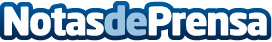 Adecco busca 30 personas para Atención al Cliente en una empresa internacional de Contact Center en BarcelonaSe precisan perfiles con un nivel nativo de francés, orientados a la atención al cliente, la comunicación y con capacidad de negociación. Las principales funciones del puesto serán la recepción y tramitación de llamadas de clientes, resolución de consultas y la gestión de incidencias, siempre maximizando la satisfacción del clienteDatos de contacto:Adecco+34914325630Nota de prensa publicada en: https://www.notasdeprensa.es/adecco-busca-30-personas-para-atencion-al Categorias: Nacional Comunicación Sociedad Cataluña Recursos humanos http://www.notasdeprensa.es